Pretendente Locatário Pessoa Física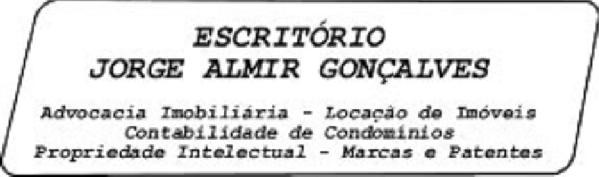 SEDE CENTRO/RIO DE JANEIROAV. RIO BRANCO, 185 - SALA 319 - CENTRO – RJTels: (21) 2533-7600 / 98124-5443(Whatsapp)E-mail: locacao@jorgealmirimoveis.com.brProposta Locação FiadorSEDE CENTRO/RIO DE JANEIROAV. RIO BRANCO, 185 - SALA 319 - CENTRO – RJTels: (21) 2533-7600 / 98124-5443(Whatsapp)E-mail: locacao@jorgealmirimoveis.com.br Grau de parentesco com o afiançado:  	IMÓVEL:IMÓVEL:PROPOSTA R$NÚMERO DE PESSOAS QUE OCUPARÃO O IMÓVEL:ADULTOS:CRIANÇAS:SEUS NOMES:SEUS NOMES:SEUS NOMES:DADOS PESSOAISDADOS PESSOAISDADOS PESSOAISDADOS PESSOAISDADOS PESSOAISDADOS PESSOAISDADOS PESSOAISDADOS PESSOAISDADOS PESSOAISDADOS PESSOAISDADOS PESSOAISDADOS PESSOAISDADOS PESSOAISNOME:NOME:NOME:NOME:NOME:NOME:NOME:NOME:CPF:CPF:CPF:CPF:CPF:NACIONALIDADE:NACIONALIDADE:NACIONALIDADE:NACIONALIDADE:NACIONALIDADE:EST. CIVIL:EST. CIVIL:EST. CIVIL:DATA NASCIMENTO:DATA NASCIMENTO:DATA NASCIMENTO:DATA NASCIMENTO:UF:PAI:PAI:PAI:PAI:PAI:PAI:PAI:PAI:PAI:PAI:PAI:PAI:PAI:MÃE:MÃE:MÃE:MÃE:MÃE:MÃE:MÃE:MÃE:MÃE:MÃE:MÃE:MÃE:MÃE:IDENTIDADE:IDENTIDADE:IDENTIDADE:IDENTIDADE:ORGÃO EXPEDIDOR:ORGÃO EXPEDIDOR:ORGÃO EXPEDIDOR:ORGÃO EXPEDIDOR:ORGÃO EXPEDIDOR:RESIDE HÁ:	ANOS / MESESRESIDE HÁ:	ANOS / MESESRESIDE HÁ:	ANOS / MESESRESIDE HÁ:	ANOS / MESESNA RUA / AVENIDA:NA RUA / AVENIDA:NA RUA / AVENIDA:NA RUA / AVENIDA:NA RUA / AVENIDA:NA RUA / AVENIDA:NA RUA / AVENIDA:NA RUA / AVENIDA:NA RUA / AVENIDA:NA RUA / AVENIDA:NA RUA / AVENIDA:NA RUA / AVENIDA:NA RUA / AVENIDA:N°:BLOCO:APTO:APTO:APTO:APTO:APTO:BAIRRO:BAIRRO:BAIRRO:BAIRRO:CEP:CEP:CIDADE:CIDADE:CIDADE:ESTADO:ESTADO:ESTADO:TEL(S):TEL(S):TEL(S):TEL(S):CELULAR:CELULAR:CELULAR:PAGA ALUGUEL?	(	) SIM	(	) NÃOPAGA ALUGUEL?	(	) SIM	(	) NÃOPAGA ALUGUEL?	(	) SIM	(	) NÃOPAGA ALUGUEL?	(	) SIM	(	) NÃOPAGA ALUGUEL?	(	) SIM	(	) NÃOPAGA ALUGUEL?	(	) SIM	(	) NÃOPAGA ALUGUEL?	(	) SIM	(	) NÃOPAGA ALUGUEL?	(	) SIM	(	) NÃOPAGA ALUGUEL?	(	) SIM	(	) NÃOPAGA ALUGUEL?	(	) SIM	(	) NÃOPAGA ALUGUEL?	(	) SIM	(	) NÃOPAGA ALUGUEL?	(	) SIM	(	) NÃOPAGA ALUGUEL?	(	) SIM	(	) NÃOA QUEM (NOME, ENDEREÇO, TELEFONE):A QUEM (NOME, ENDEREÇO, TELEFONE):A QUEM (NOME, ENDEREÇO, TELEFONE):A QUEM (NOME, ENDEREÇO, TELEFONE):A QUEM (NOME, ENDEREÇO, TELEFONE):A QUEM (NOME, ENDEREÇO, TELEFONE):A QUEM (NOME, ENDEREÇO, TELEFONE):A QUEM (NOME, ENDEREÇO, TELEFONE):A QUEM (NOME, ENDEREÇO, TELEFONE):A QUEM (NOME, ENDEREÇO, TELEFONE):A QUEM (NOME, ENDEREÇO, TELEFONE):A QUEM (NOME, ENDEREÇO, TELEFONE):A QUEM (NOME, ENDEREÇO, TELEFONE):CASO NEGATIVO EXPLICAR PORQUE NÃO PAGA ALUGUEL:CASO NEGATIVO EXPLICAR PORQUE NÃO PAGA ALUGUEL:CASO NEGATIVO EXPLICAR PORQUE NÃO PAGA ALUGUEL:CASO NEGATIVO EXPLICAR PORQUE NÃO PAGA ALUGUEL:CASO NEGATIVO EXPLICAR PORQUE NÃO PAGA ALUGUEL:CASO NEGATIVO EXPLICAR PORQUE NÃO PAGA ALUGUEL:CASO NEGATIVO EXPLICAR PORQUE NÃO PAGA ALUGUEL:CASO NEGATIVO EXPLICAR PORQUE NÃO PAGA ALUGUEL:CASO NEGATIVO EXPLICAR PORQUE NÃO PAGA ALUGUEL:CASO NEGATIVO EXPLICAR PORQUE NÃO PAGA ALUGUEL:CASO NEGATIVO EXPLICAR PORQUE NÃO PAGA ALUGUEL:CASO NEGATIVO EXPLICAR PORQUE NÃO PAGA ALUGUEL:CASO NEGATIVO EXPLICAR PORQUE NÃO PAGA ALUGUEL:DADOS PROFISSIONAISDADOS PROFISSIONAISDADOS PROFISSIONAISDADOS PROFISSIONAISDADOS PROFISSIONAISDADOS PROFISSIONAISDADOS PROFISSIONAISDADOS PROFISSIONAISPROFISSÃO:PROFISSÃO:PROFISSÃO:PROFISSÃO:FIRMA:FIRMA:FIRMA:FIRMA:ENDEREÇO:ENDEREÇO:ENDEREÇO:NÚMERO:NÚMERO:BAIRRO:BAIRRO:TEL:FUNÇÃO:ADMISSÃO:ADMISSÃO:ADMISSÃO:RENDIMENTOS:RENDIMENTOS:CNPJ:CNPJ:OUTROS RENDIMENTOS? R$OUTROS RENDIMENTOS? R$NOME E TEL DA FONTE PAGADORA:NOME E TEL DA FONTE PAGADORA:NOME E TEL DA FONTE PAGADORA:NOME E TEL DA FONTE PAGADORA:NOME E TEL DA FONTE PAGADORA:NOME E TEL DA FONTE PAGADORA:ESPOSA (O)ESPOSA (O)ESPOSA (O)ESPOSA (O)ESPOSA (O)ESPOSA (O)ESPOSA (O)ESPOSA (O)NOME DO CÔNJUGE:NOME DO CÔNJUGE:NOME DO CÔNJUGE:NOME DO CÔNJUGE:NOME DO CÔNJUGE:NOME DO CÔNJUGE:NOME DO CÔNJUGE:CPF:CARTEIRAIDENTIDADE N°:IDENTIDADE N°:ORGÃO EXPEDIDOR:ORGÃO EXPEDIDOR:NACIONALIDADE:NACIONALIDADE:NATURALIDADE:NATURALIDADE:NATURALIDADE:TRABALHA?TRABALHA?FIRMA:FIRMA:TEL:ENDEREÇO:ENDEREÇO:ENDEREÇO:ENDEREÇO:ENDEREÇO:CNPJ:CNPJ:CNPJ:PROFISSÃO:PROFISSÃO:PROFISSÃO:FUNÇÃO:FUNÇÃO:ADMISSÃO:ADMISSÃO:RENDIMENTOS:REGIME:  (   ) COMUNHÃO  PARCIAL DE BENS	(    ) COMUNHÃO TOTAL DE BENS	(    ) SEPARAÇÃO DE BENS	( ) OUTROSREGIME:  (   ) COMUNHÃO  PARCIAL DE BENS	(    ) COMUNHÃO TOTAL DE BENS	(    ) SEPARAÇÃO DE BENS	( ) OUTROSREGIME:  (   ) COMUNHÃO  PARCIAL DE BENS	(    ) COMUNHÃO TOTAL DE BENS	(    ) SEPARAÇÃO DE BENS	( ) OUTROSREGIME:  (   ) COMUNHÃO  PARCIAL DE BENS	(    ) COMUNHÃO TOTAL DE BENS	(    ) SEPARAÇÃO DE BENS	( ) OUTROSREGIME:  (   ) COMUNHÃO  PARCIAL DE BENS	(    ) COMUNHÃO TOTAL DE BENS	(    ) SEPARAÇÃO DE BENS	( ) OUTROSREGIME:  (   ) COMUNHÃO  PARCIAL DE BENS	(    ) COMUNHÃO TOTAL DE BENS	(    ) SEPARAÇÃO DE BENS	( ) OUTROSREGIME:  (   ) COMUNHÃO  PARCIAL DE BENS	(    ) COMUNHÃO TOTAL DE BENS	(    ) SEPARAÇÃO DE BENS	( ) OUTROSREGIME:  (   ) COMUNHÃO  PARCIAL DE BENS	(    ) COMUNHÃO TOTAL DE BENS	(    ) SEPARAÇÃO DE BENS	( ) OUTROSCRÉDITOSCRÉDITOSCRÉDITOSREFERÊNCIAS BANCÁRIA:BANCO:AGÊNCIA:BANCO:AGÊNCIA:REFERÊNCIAS PESSOAIS:NOME:TEL:NOME:TEL:REFERÊNCIAS COMERCIAIS:PATRIMÔNIOPATRIMÔNIOPATRIMÔNIOPATRIMÔNIOPATRIMÔNIOPATRIMÔNIOPATRIMÔNIOPATRIMÔNIOPATRIMÔNIOTEM IMÓVEIS:TEM IMÓVEIS:TEM IMÓVEIS:TEM IMÓVEIS:RUA / AVENIDA:RUA / AVENIDA:RUA / AVENIDA:RUA / AVENIDA:RUA / AVENIDA:N°:N°:N°:N°:COMPLEMENTO:COMPLEMENTO:BAIRRO:BAIRRO:BAIRRO:JÁ TEM ESCRIT. DEFINITIVA? () SIM() NÃO) NÃOO IMPOSTO PREDIAL TAMBÉM ESTÁ EM SEU NOME? (O IMPOSTO PREDIAL TAMBÉM ESTÁ EM SEU NOME? () SIM ()NÃODADOS PESSOAISDADOS PESSOAISDADOS PESSOAISDADOS PESSOAISDADOS PESSOAISDADOS PESSOAISDADOS PESSOAISDADOS PESSOAISDADOS PESSOAISDADOS PESSOAISDADOS PESSOAISDADOS PESSOAISDADOS PESSOAISNOME:NOME:NOME:NOME:NOME:NOME:NOME:NOME:CPF:CPF:CPF:CPF:CPF:NACIONALIDADE:NACIONALIDADE:NACIONALIDADE:NACIONALIDADE:NACIONALIDADE:EST. CIVIL:EST. CIVIL:EST. CIVIL:DATA NASCIMENTO:DATA NASCIMENTO:DATA NASCIMENTO:DATA NASCIMENTO:UF:PAI:PAI:PAI:PAI:PAI:PAI:PAI:PAI:PAI:PAI:PAI:PAI:PAI:MÃE:MÃE:MÃE:MÃE:MÃE:MÃE:MÃE:MÃE:MÃE:MÃE:MÃE:MÃE:MÃE:IDENTIDADE:IDENTIDADE:IDENTIDADE:IDENTIDADE:ORGÃO EXPEDIDOR:ORGÃO EXPEDIDOR:ORGÃO EXPEDIDOR:ORGÃO EXPEDIDOR:ORGÃO EXPEDIDOR:RESIDE HÁ:	ANOS / MESESRESIDE HÁ:	ANOS / MESESRESIDE HÁ:	ANOS / MESESRESIDE HÁ:	ANOS / MESESNA RUA / AVENIDA:NA RUA / AVENIDA:NA RUA / AVENIDA:NA RUA / AVENIDA:NA RUA / AVENIDA:NA RUA / AVENIDA:NA RUA / AVENIDA:NA RUA / AVENIDA:NA RUA / AVENIDA:NA RUA / AVENIDA:NA RUA / AVENIDA:NA RUA / AVENIDA:NA RUA / AVENIDA:N°:BLOCO:APTO:APTO:APTO:APTO:APTO:BAIRRO:BAIRRO:BAIRRO:BAIRRO:CEP:CEP:CIDADE:CIDADE:CIDADE:ESTADO:ESTADO:ESTADO:TEL(S):TEL(S):TEL(S):TEL(S):CELULAR:CELULAR:CELULAR:PAGA ALUGUEL?	(   ) SIM	( ) NÃOPAGA ALUGUEL?	(   ) SIM	( ) NÃOPAGA ALUGUEL?	(   ) SIM	( ) NÃOPAGA ALUGUEL?	(   ) SIM	( ) NÃOPAGA ALUGUEL?	(   ) SIM	( ) NÃOPAGA ALUGUEL?	(   ) SIM	( ) NÃOPAGA ALUGUEL?	(   ) SIM	( ) NÃOPAGA ALUGUEL?	(   ) SIM	( ) NÃOPAGA ALUGUEL?	(   ) SIM	( ) NÃOPAGA ALUGUEL?	(   ) SIM	( ) NÃOPAGA ALUGUEL?	(   ) SIM	( ) NÃOPAGA ALUGUEL?	(   ) SIM	( ) NÃOPAGA ALUGUEL?	(   ) SIM	( ) NÃOA QUEM (NOME, ENDEREÇO, TELEFONE):A QUEM (NOME, ENDEREÇO, TELEFONE):A QUEM (NOME, ENDEREÇO, TELEFONE):A QUEM (NOME, ENDEREÇO, TELEFONE):A QUEM (NOME, ENDEREÇO, TELEFONE):A QUEM (NOME, ENDEREÇO, TELEFONE):A QUEM (NOME, ENDEREÇO, TELEFONE):A QUEM (NOME, ENDEREÇO, TELEFONE):A QUEM (NOME, ENDEREÇO, TELEFONE):A QUEM (NOME, ENDEREÇO, TELEFONE):A QUEM (NOME, ENDEREÇO, TELEFONE):A QUEM (NOME, ENDEREÇO, TELEFONE):A QUEM (NOME, ENDEREÇO, TELEFONE):CASO NEGATIVO EXPLICAR PORQUE NÃO PAGA ALUGUEL:CASO NEGATIVO EXPLICAR PORQUE NÃO PAGA ALUGUEL:CASO NEGATIVO EXPLICAR PORQUE NÃO PAGA ALUGUEL:CASO NEGATIVO EXPLICAR PORQUE NÃO PAGA ALUGUEL:CASO NEGATIVO EXPLICAR PORQUE NÃO PAGA ALUGUEL:CASO NEGATIVO EXPLICAR PORQUE NÃO PAGA ALUGUEL:CASO NEGATIVO EXPLICAR PORQUE NÃO PAGA ALUGUEL:CASO NEGATIVO EXPLICAR PORQUE NÃO PAGA ALUGUEL:CASO NEGATIVO EXPLICAR PORQUE NÃO PAGA ALUGUEL:CASO NEGATIVO EXPLICAR PORQUE NÃO PAGA ALUGUEL:CASO NEGATIVO EXPLICAR PORQUE NÃO PAGA ALUGUEL:CASO NEGATIVO EXPLICAR PORQUE NÃO PAGA ALUGUEL:CASO NEGATIVO EXPLICAR PORQUE NÃO PAGA ALUGUEL:DADOS PROFISSIONAISDADOS PROFISSIONAISDADOS PROFISSIONAISDADOS PROFISSIONAISDADOS PROFISSIONAISDADOS PROFISSIONAISDADOS PROFISSIONAISDADOS PROFISSIONAISPROFISSÃO:PROFISSÃO:PROFISSÃO:PROFISSÃO:FIRMA:FIRMA:FIRMA:FIRMA:ENDEREÇO:ENDEREÇO:ENDEREÇO:NÚMERO:NÚMERO:BAIRRO:BAIRRO:TEL:FUNÇÃO:ADMISSÃO:ADMISSÃO:ADMISSÃO:RENDIMENTOS:RENDIMENTOS:CNPJ:CNPJ:OUTROS RENDIMENTOS? R$OUTROS RENDIMENTOS? R$NOME E TEL DA FONTE PAGADORA:NOME E TEL DA FONTE PAGADORA:NOME E TEL DA FONTE PAGADORA:NOME E TEL DA FONTE PAGADORA:NOME E TEL DA FONTE PAGADORA:NOME E TEL DA FONTE PAGADORA:ESPOSA(O)ESPOSA(O)ESPOSA(O)ESPOSA(O)ESPOSA(O)ESPOSA(O)NOME DO CÔNJUGE:NOME DO CÔNJUGE:NOME DO CÔNJUGE:NOME DO CÔNJUGE:NOME DO CÔNJUGE:CPF:CARTEIRA DE IDENTIDADE N°:CARTEIRA DE IDENTIDADE N°:ORGÃO EXPEDIDOR:ORGÃO EXPEDIDOR:NACIONALIDADE:NACIONALIDADE:NATURALIDADE:TRABALHA?TRABALHA?FIRMA:FIRMA:TEL:ENDEREÇO:ENDEREÇO:ENDEREÇO:CNPJ:CNPJ:CNPJ:PROFISSÃO:FUNÇÃO:FUNÇÃO:ADMISSÃO:ADMISSÃO:RENDIMENTOS:REGIME:  (   ) COMUNHÃO  PARCIAL DE BENS	(    ) COMUNHÃO TOTAL DE BENS	(    ) SEPARAÇÃO DE BENS	( ) OUTROSREGIME:  (   ) COMUNHÃO  PARCIAL DE BENS	(    ) COMUNHÃO TOTAL DE BENS	(    ) SEPARAÇÃO DE BENS	( ) OUTROSREGIME:  (   ) COMUNHÃO  PARCIAL DE BENS	(    ) COMUNHÃO TOTAL DE BENS	(    ) SEPARAÇÃO DE BENS	( ) OUTROSREGIME:  (   ) COMUNHÃO  PARCIAL DE BENS	(    ) COMUNHÃO TOTAL DE BENS	(    ) SEPARAÇÃO DE BENS	( ) OUTROSREGIME:  (   ) COMUNHÃO  PARCIAL DE BENS	(    ) COMUNHÃO TOTAL DE BENS	(    ) SEPARAÇÃO DE BENS	( ) OUTROSREGIME:  (   ) COMUNHÃO  PARCIAL DE BENS	(    ) COMUNHÃO TOTAL DE BENS	(    ) SEPARAÇÃO DE BENS	( ) OUTROSCRÉDITOSCRÉDITOSCRÉDITOSREFERÊNCIAS BANCÁRIAS:BANCO:AGÊNCIA:BANCO:AGÊNCIA:REFERÊNCIAS PESSOAIS:NOME:TEL:NOME:TEL:REFERÊNCIAS COMERCIAIS:PATRIMÔNIOPATRIMÔNIOPATRIMÔNIOPATRIMÔNIOPATRIMÔNIOPATRIMÔNIOPATRIMÔNIOPATRIMÔNIOPATRIMÔNIOTÊM IMÓVEIS:TÊM IMÓVEIS:TÊM IMÓVEIS:TÊM IMÓVEIS:RUA / AVENIDA:RUA / AVENIDA:RUA / AVENIDA:RUA / AVENIDA:RUA / AVENIDA:N°:N°:N°:N°:COMPLEMENTO:COMPLEMENTO:BAIRRO:BAIRRO:BAIRRO:JÁ TEM ESCRIT. DEFINITIVA? () SIM() NÃO) NÃOO IMPOSTO PREDIAL TAMBÉM ESTÁ EM SEU NOME? (O IMPOSTO PREDIAL TAMBÉM ESTÁ EM SEU NOME? ()SIM ()NÃO